Конспект  ООДпо худ. творчеству(аппликация)   для детей  второй младшей  группыТема: «Открытка для папы»Цель: Учить изготавливать открытку для папыЗадачи: -Учить наклеивать готовые формы, создавая образ поздравительной открытки-Формировать представление детей о  родах войск Российской Армии, предстоящем празднике.-Воспитывать: чувство гордости за своего папу- солдата.Оборудование:  изображение  различных видов техники: танка,  вертолета, корабля; Методы и приемы: словесные, наглядные, практический.Место проведения – групповая комнатаПредварительная работа: рассматривание картинок о воинах, военной технике, развлечение «Армейские учения с Незнайкой»Результаты: - знать, кто служит в Армии, о родах войск -иметь представление о предстоящем празднике, -уметь изготавливать поздравительную открытку                                      Используемая литература:1.Логинова И.В. Бабаева Т. И. Программа «Детство» Детство – Пресс, 2003.                                                  Вводная часть. (1 минута)                                                  Вводная часть. (1 минута)Дети сидят полукругом на стульях. Беседа воспитателя с детьми. Воспитатель говорит, что в группу пришла посылка, предлагает открыть её и посмотреть, что там лежит?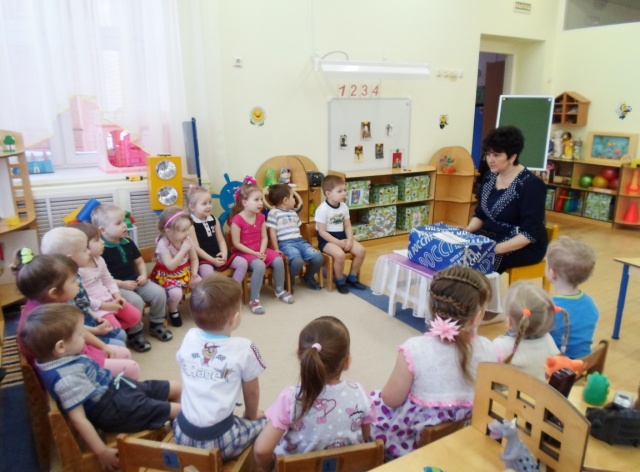  Основная часть. (11 минут) Основная часть. (11 минут)Достаёт матросскую форму, бескозырку, китель, фуражку  (рассматривают предметы)Спрашивает, знают ли они, что это такое?Кто это носит?Говорит о том, что скоро  праздник дедушек, пап  и мальчиков. Это  праздник  настоящих мужчин, наших защитников.- Как вы думаете, кто такие защитники?- Какие они защитники?Предлагает рассмотреть фотографии принесённые детьми из дома.-Алина покажи, где на фотографии твой папа, расскажи, как его зовут?                    (рассматривают, в какую форму одет?)-Ребята на нём одета форма моряка, значит в  армии он служил – моряком. Опрашивает нескольких детей.Делают вывод, что в армии служат танкисты, моряки, пограничники, лётчики.Они все – защитники Отечества, защитники  нашей Родины.Спрашивает, какие подарки они приготовили на праздник для пап?Предлагает сделать открытки. ( на столе разложены заготовки для открыток: изображения  танков, корабликов, самолётов)Предлагает сделать выбор: у кого папа служил танкистом - сделать открытку, на которой изображён танк, у кого моряком – открытку с изображением корабля и т.д.Самостоятельная деятельность детей  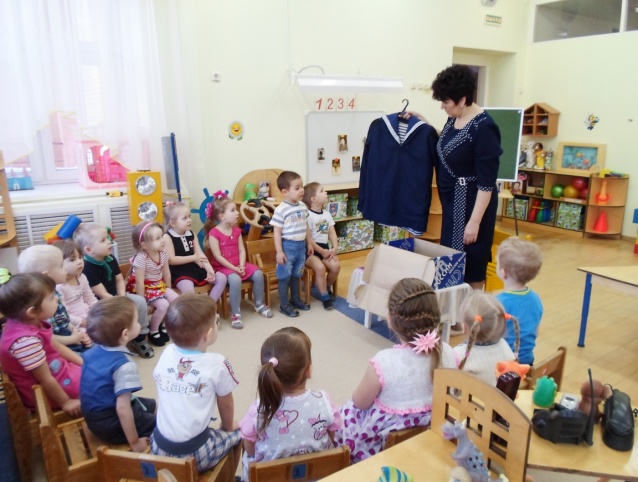 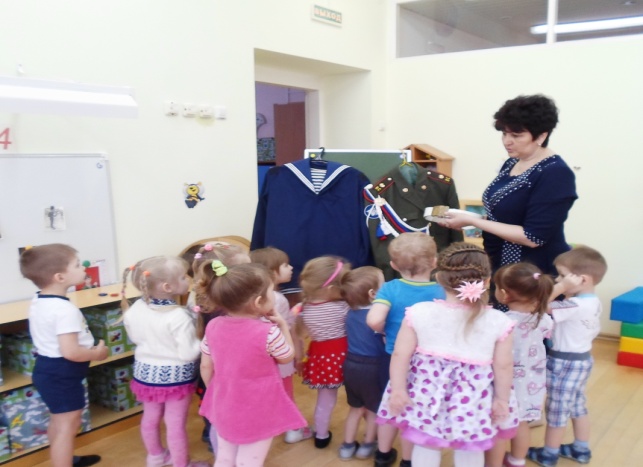 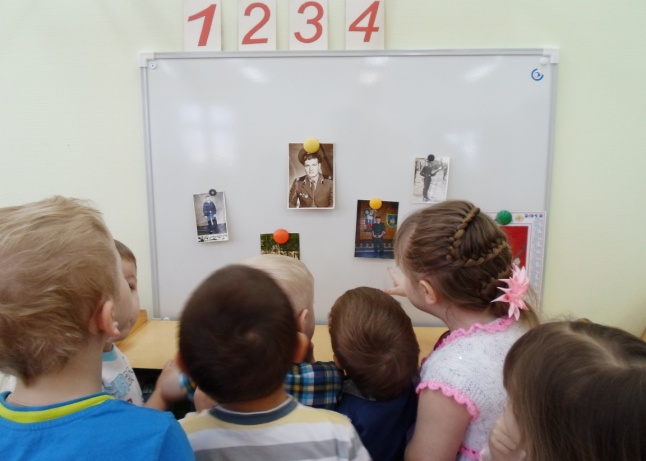 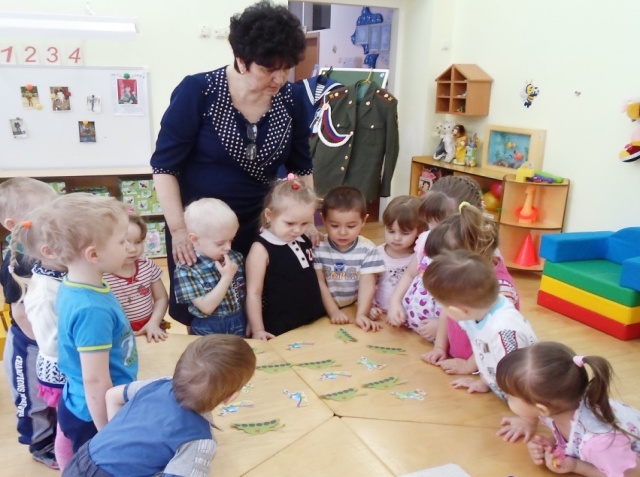 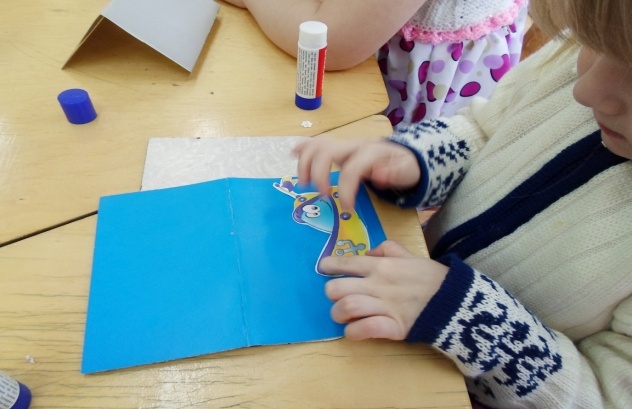 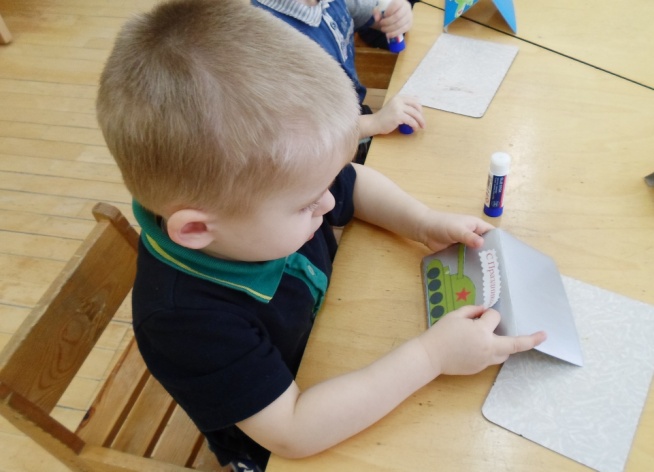                                                   Заключительная  часть.  (1 минута).                                                  Заключительная  часть.  (1 минута).Предлагает рассмотреть открытки.Что мы с вами делали? Для кого? Зачем?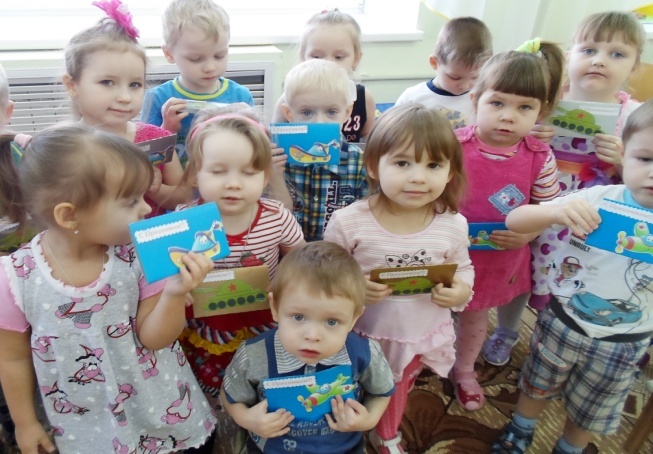 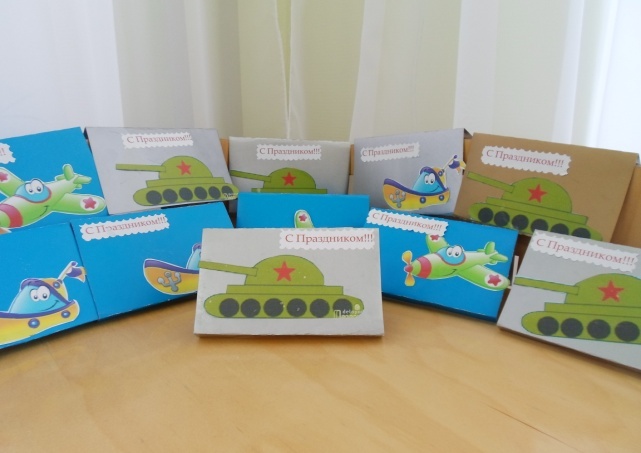 